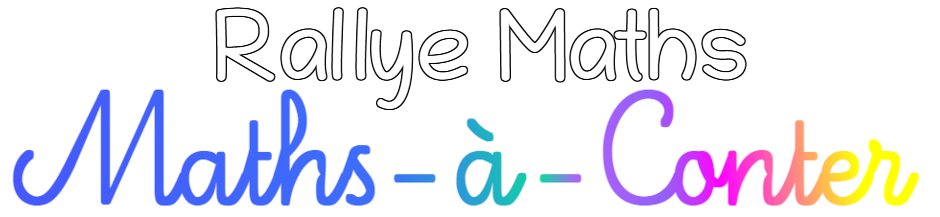 Manche 1 – Le Petit Chaperon RougeDéfi 1 – Attention au loup ! – (10 points)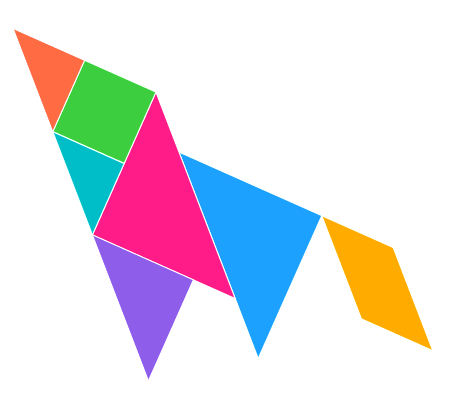 Défi 2 – Cache - cache – (10 points)Pour les CP et les CE1 :Le loup était caché derrière le 8ième arbre. Pour les CE1 seulement :Il va se trouver derrière le 23ième arbre, l’avant-dernier sur le dessin.Défi 3 – Cueillette – (10 points)Pour les CP et CE1 : 3 + 5 + 3 = 11Il a cueilli 11 fleurs.Pour les CE1 seulement : 11 + 9 = 20 ou 20 – 11 = 9Il doit en cueillir 9 de plus.Défi 4 – Dans mon panier – (10 points)Pour les CP :Il y a 4 solutions.Pour les CE1 :Il y a 10 solutions.Défi 5 – Le meilleur chemin – (10 points)C’est le chemin n°1.On peut utiliser une bande de papier pour relever les longueurs des différents chemins.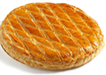 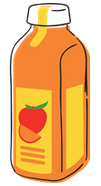 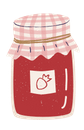 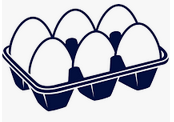 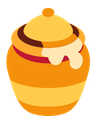 